www.haapavedenurheilijat.fi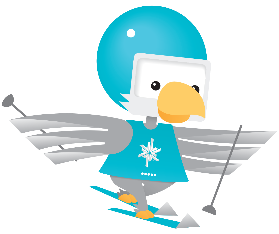 HiihtojaostoTUISKUN LATUKONE 2020-2021Ilmoitan lapseni HaU hiihtojaoston järjestämään lasten hiihtokouluun kaudeksi 2020-2021Lapsen nimi:Syntymäaika:Osoite:Huoltajan nimi:Huoltajan puhelinnumero:Saako numeron liittää hiihtokoulun whatsapp-ryhmään?      Kyllä 	Huoltajan sähköpostiosoite:Ei 	Muuta huomioitavaa:Saako lapsenne kuvia julkaista HaU:n nettisivuilla ja sosiaalisessa mediassa? Kyllä 	Ei Osallistumismaksu 30€, joka sisältää lapselle vakuutuksen.Perhemaksu (enemmän kuin 2 lasta) 70€Osallistumismaksu maksetaan HaU hiihtojaoston tilille FI37 5029 0420 0440 30Maksu tulee todistaa maksutositteella toisella kerhokerralla.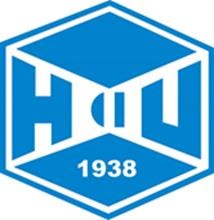 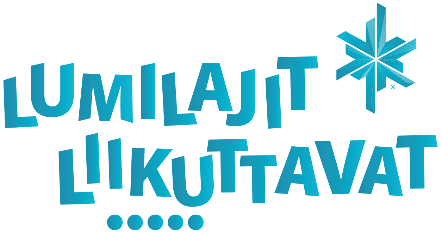  Ohjaajat: Outi Lehtonen 040-5714115, Sanna Jylänki 040-7493356, Raisa Lyytinen040-5779 894